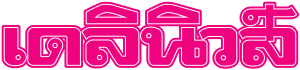    ข่าวประจำวันที่ 22 มิถุนายน พ.ศ.2558 หน้าที่ 1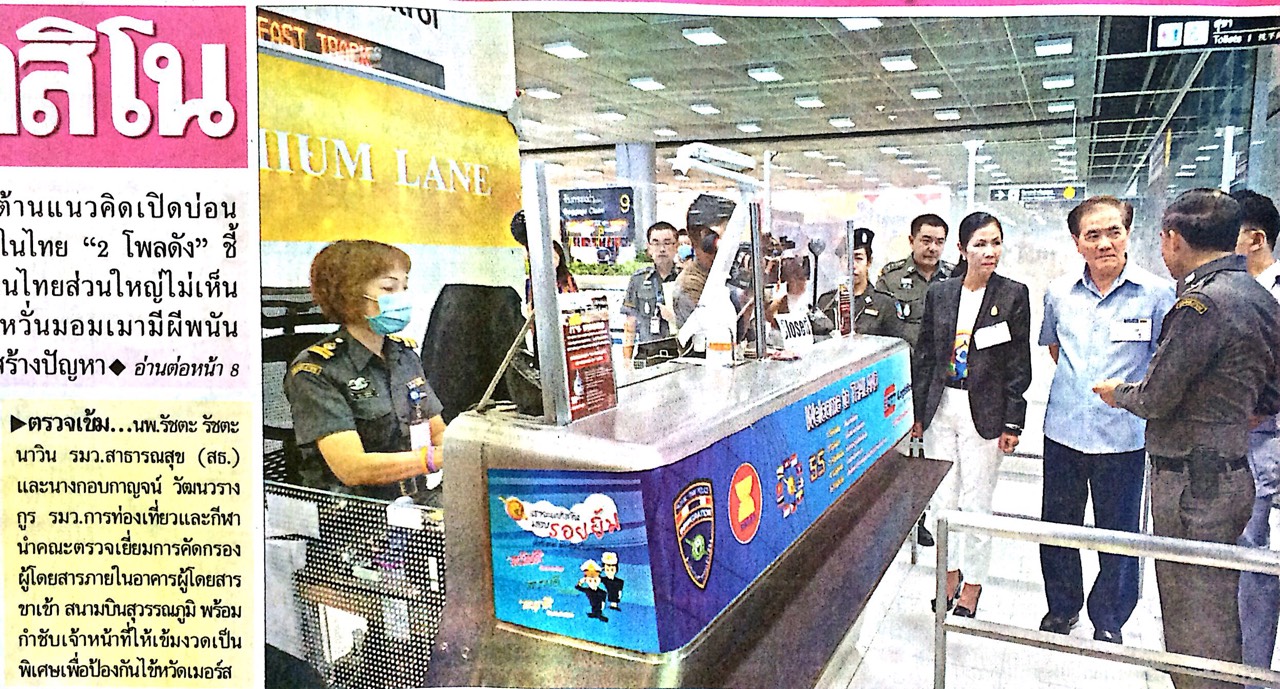 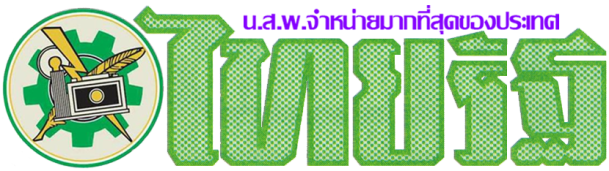 ข่าวประจำวันที่ 22 มิถุนายน พ.ศ.2558 หน้าที่ 1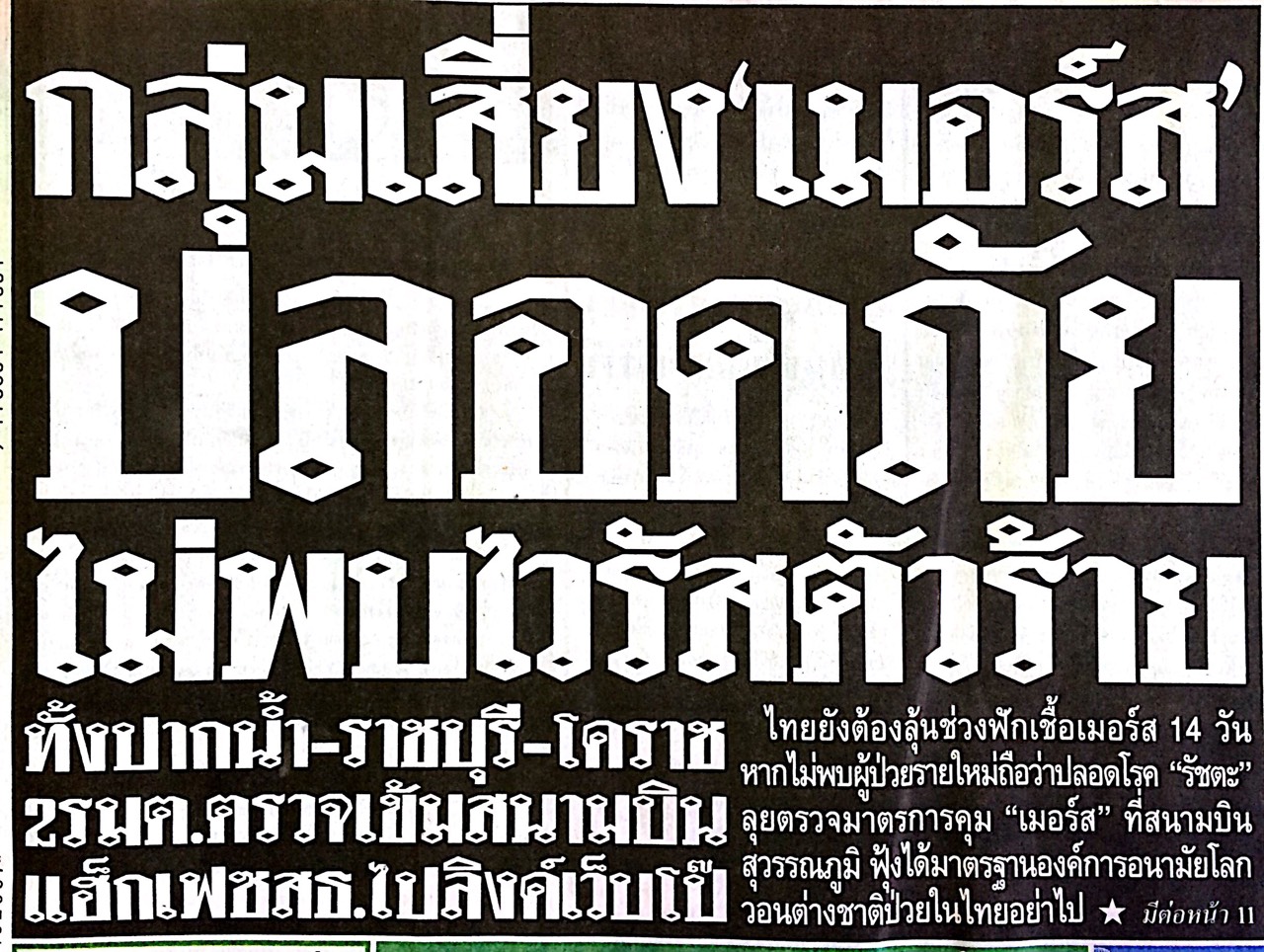 ข่าวประจำวันที่ 22 มิถุนายน พ.ศ.2558 หน้าที่ 11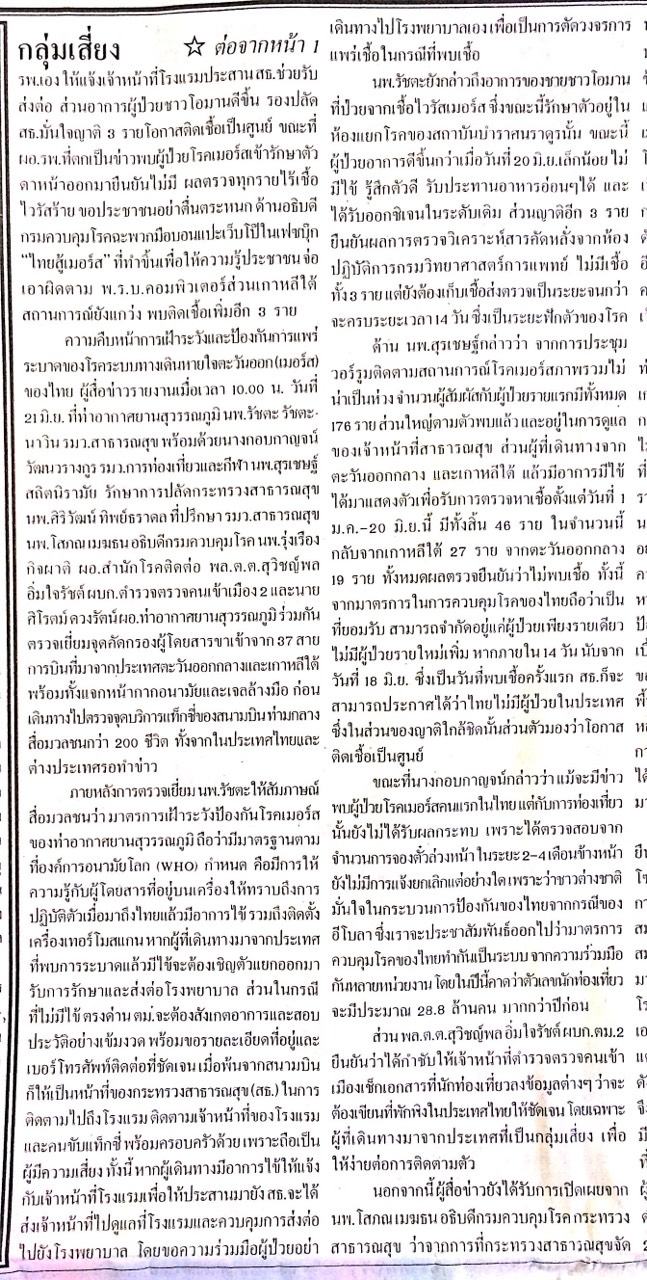 ข่าวประจำวันที่ 22 มิถุนายน พ.ศ.2558 หน้าที่ 11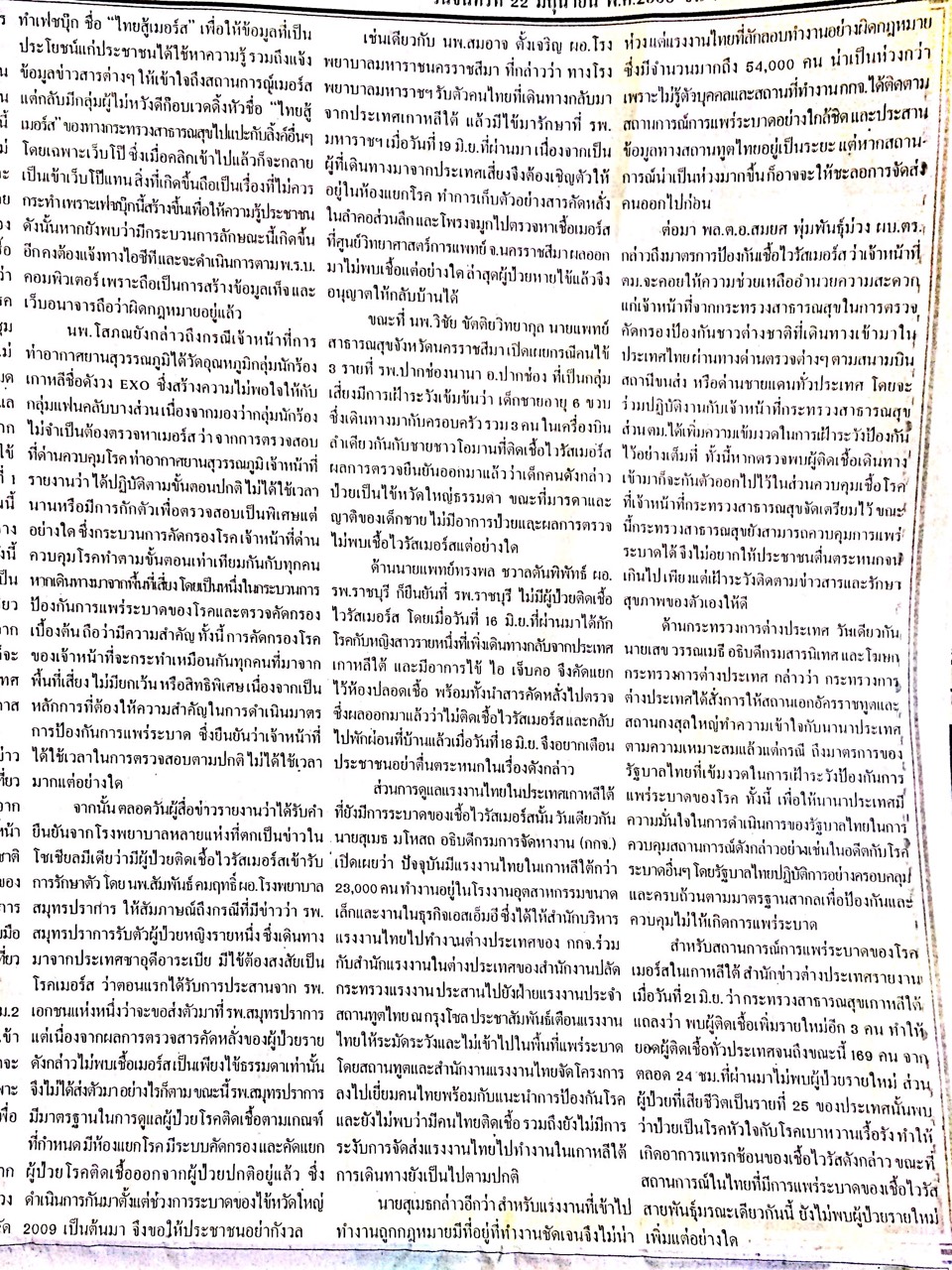 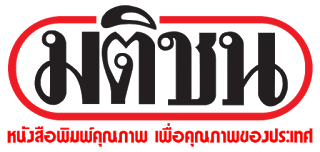 ข่าวประจำวันที่ 22 มิถุนายน พ.ศ.2558 หน้าที่ 1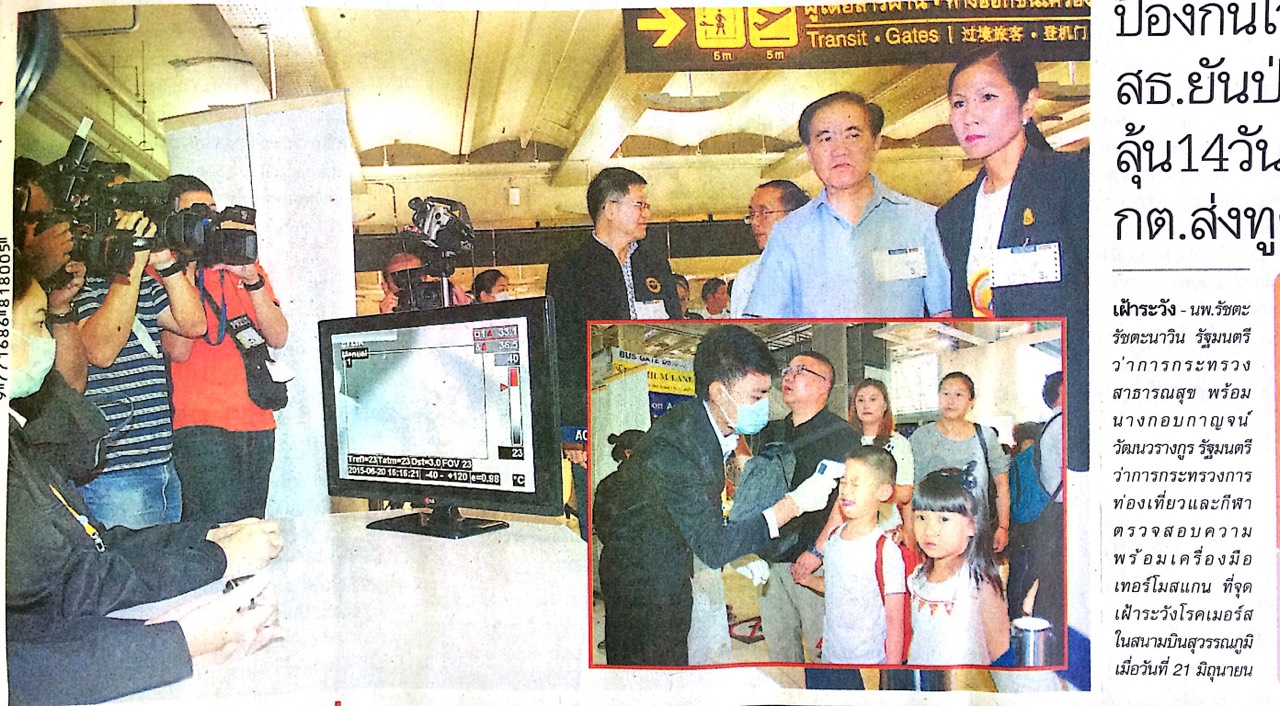 